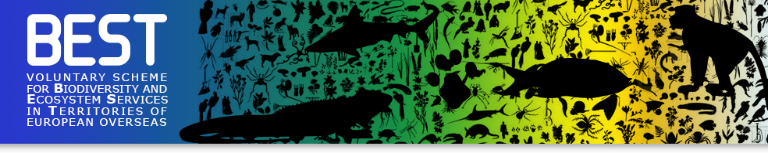 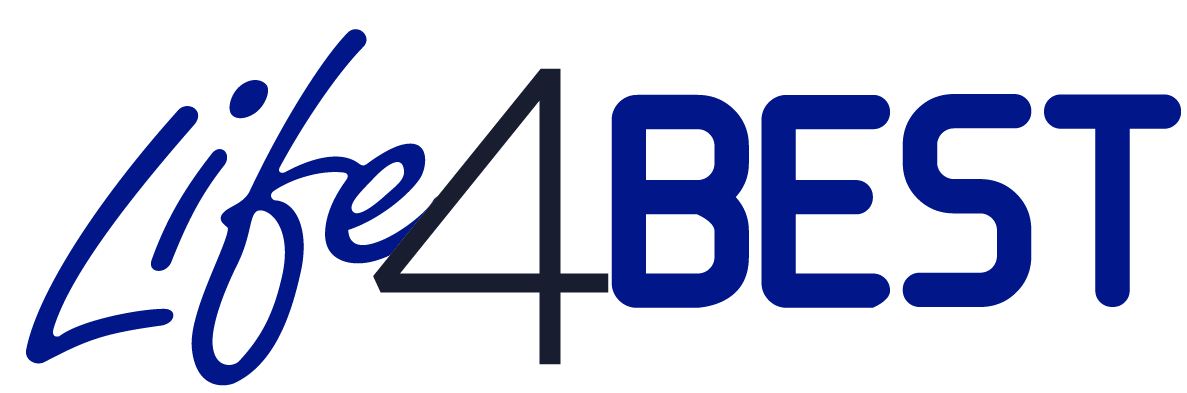 - Call for proposals 2020 –FULL PROPOSALFULL PROPOSALProposal Reference: 
Complete with the reference available from the portal.2020-1. Relevance and effectiveness1. Relevance and effectiveness1.1 LIFE4BEST objectivesExplain how the project objective will concretely contribute to the main and complementary BEST objective(s). Maximum 300 words1.1 LIFE4BEST objectivesExplain how the project objective will concretely contribute to the main and complementary BEST objective(s). Maximum 300 words1.2 Expected results and impacts Highlight tangible expected impacts during the lifetime of the project; ensure that expected results are defined using the SMART approach: Specific, Measurable, Achievable, Realistic and Timely. Maximum 300 words1.2 Expected results and impacts Highlight tangible expected impacts during the lifetime of the project; ensure that expected results are defined using the SMART approach: Specific, Measurable, Achievable, Realistic and Timely. Maximum 300 words1.3 Political relevanceHighlight in a concise manner the relevance of the project with the BEST regional ecosystem profiles and Investment Strategies (when available), Key Biodiversity Areas and with the national and local policies and strategies, as well as with the European Strategy for the Outermost regions. Maximum 200 words1.3 Political relevanceHighlight in a concise manner the relevance of the project with the BEST regional ecosystem profiles and Investment Strategies (when available), Key Biodiversity Areas and with the national and local policies and strategies, as well as with the European Strategy for the Outermost regions. Maximum 200 words2. Design and methodology 2. Design and methodology 2.1 ActivitiesPresent, list and detail the activities and their relevance to reach the expected results. Present also the feasibility, in line with budget and timeline.  Maximum 400 words2.1 ActivitiesPresent, list and detail the activities and their relevance to reach the expected results. Present also the feasibility, in line with budget and timeline.  Maximum 400 words2.2 Project schedule Complete the planning of activities below 2.2 Project schedule Complete the planning of activities below 2.3 RisksList below the risks linked to the project as well as their probabilities of occurrence, impact level and mitigation actions.2.3 RisksList below the risks linked to the project as well as their probabilities of occurrence, impact level and mitigation actions.* High/Medium/Low* High/Medium/Low2.4 Logical Framework To be filled in online2.4 Logical Framework To be filled in online2.5 Legal framework Precise if you have all necessary authorisation to implement the activities in line with local, national and international regulations; in particular if you are working with protected species, collecting any biomaterial (such as seeds) or if commercial benefits are expected. Enclose the relevant authorisations. Maximum 200 words2.5 Legal framework Precise if you have all necessary authorisation to implement the activities in line with local, national and international regulations; in particular if you are working with protected species, collecting any biomaterial (such as seeds) or if commercial benefits are expected. Enclose the relevant authorisations. Maximum 200 words3. Partnership and synergies3. Partnership and synergies3.1 Stakeholders  Present the stakeholders involved, their roles, activities and expected contribution with the modalities of collaboration during the project implementation. Maximum 300 words3.1 Stakeholders  Present the stakeholders involved, their roles, activities and expected contribution with the modalities of collaboration during the project implementation. Maximum 300 words3.2 Capacity building and local partnership(s) Describe how the project will contribute to local capacity building, to share experiences and develop collaborations.Maximum 200 words3.2 Capacity building and local partnership(s) Describe how the project will contribute to local capacity building, to share experiences and develop collaborations.Maximum 200 words3.3 Cooperation, synergy intra/inter-territorial Describe the synergies and complementarities with other projects in the same region or any other OCTs, ORs, or ACP countries, in particular with the ones benefiting from a European support (such as BEST2.0+ or BIOPAMA) that will contribute to territorial cooperation, coherence or the global reach. Maximum 200 words3.3 Cooperation, synergy intra/inter-territorial Describe the synergies and complementarities with other projects in the same region or any other OCTs, ORs, or ACP countries, in particular with the ones benefiting from a European support (such as BEST2.0+ or BIOPAMA) that will contribute to territorial cooperation, coherence or the global reach. Maximum 200 words4. BudgetComplete the budget using the template available and upload it online4. BudgetComplete the budget using the template available and upload it online5.   Added value and sustainability5.   Added value and sustainability5.1 Sustainability and replicabilityDescribe how the project will maintain its benefits after the project has been completed and the envisaged replicability measures. Maximum 200 words5.1 Sustainability and replicabilityDescribe how the project will maintain its benefits after the project has been completed and the envisaged replicability measures. Maximum 200 words5.2 Communication and visibilityList the communication and dissemination activities that will be implemented:  How will the project engage with the targeted audience(s)? What are the key messages? What are the expected results? Maximum 300 words5.2 Communication and visibilityList the communication and dissemination activities that will be implemented:  How will the project engage with the targeted audience(s)? What are the key messages? What are the expected results? Maximum 300 words5.3 Gender equality and equal opportunitiesHighlight how the project will take into account gender equality and equal opportunities, the needs and rights of people with disabilities, youth, minorities and indigenous peoples. Maximum 200 words5.3 Gender equality and equal opportunitiesHighlight how the project will take into account gender equality and equal opportunities, the needs and rights of people with disabilities, youth, minorities and indigenous peoples. Maximum 200 words
Name of the authorised representative: ______________________

Function: ____________________

Date:  _______________________                                                         

Signature: ___________________                                                                     
                                                                                           (Organisation Stamp)